ΑΝΑΚΟΙΝΩΣΗΑνακοινώνεται ότι η αναβληθείσα από 27 Φεβρουαρίου τελετή ορκωμοσίας των πτυχιούχων της εξεταστικής περιόδου Σεπτεμβρίου ακαδ. έτους 2016-17, θα πραγματοποιηθεί την Πέμπτη 01 Μαρτίου 2018 και ώρα 10.00 π.μ.,  στο Αμφιθέατρο «Ευθύμιος Παπαντωνίου» του Τμήματος Οδοντιατρικής (οδός Θηβών 2, Γουδή). Ώρα προσέλευσης ορκιζoμένων 09.30 π.μ..                    ΑΠΟ ΤΗΝ  ΓΡΑΜΜΑΤΕΙΑ ΤΟΥ                                             ΤΜΗΜΑΤΟΣ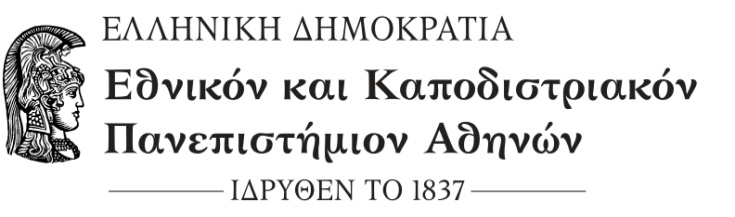                 ΣΧΟΛΗ ΕΠΙΣΤΗΜΩΝ ΥΓΕΙΑΣ             ΤΜΗΜΑ ΟΔΟΝΤΙΑΤΡΙΚΗΣΔιεύθυνση: Θηβών 2, Γουδή 11527  ΑθήναΠληροφορίες: Δ. ΛυκούρηΤηλέφωνο: 210 746 1105e-mail: dlikour@dent.uoa.gr                         Αθήνα, 27/02/2018